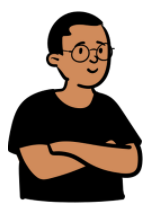 기본사항 Profile기본사항 Profile기본사항 Profile기본사항 Profile생년월일 1900.00.00이메일 -@-.com이메일 -@-.com연락처 010.0000.0000Adress Adress SNS @SNS @군필여부 군필 미필 면제 기타 / 복무기간 2000.01-2001.01 /  복무기관군필여부 군필 미필 면제 기타 / 복무기간 2000.01-2001.01 /  복무기관군필여부 군필 미필 면제 기타 / 복무기간 2000.01-2001.01 /  복무기관군필여부 군필 미필 면제 기타 / 복무기간 2000.01-2001.01 /  복무기관학력사항 Education학력사항 Education학력사항 Education학력사항 Education학력사항 Education기간학교전공명졸업구분학점10.3~12.2ㅇㅇ고등학교졸업12.3~15.3ㅇㅇ대학교ㅇㅇ과휴학경력사항 및 대외활동 Work Experience경력사항 및 대외활동 Work Experience경력사항 및 대외활동 Work Experience근무기간근무처담당업무21.1 ~ 21.8ㅇㅇcafé 아르바이트서빙, 음료제조ㅇㅇ 공연팀 퍼포먼스자격사항 및 보유기술 Certification자격사항 및 보유기술 Certification자격사항 및 보유기술 Certification자격취득일자격증명 및 면허증발급기관21.8운전면허 1종 보통경찰청(운전면허시험관리단)-ㅇㅇ프로그램을 이용한 ㅇㅇ작업 가능-